ANSØGNING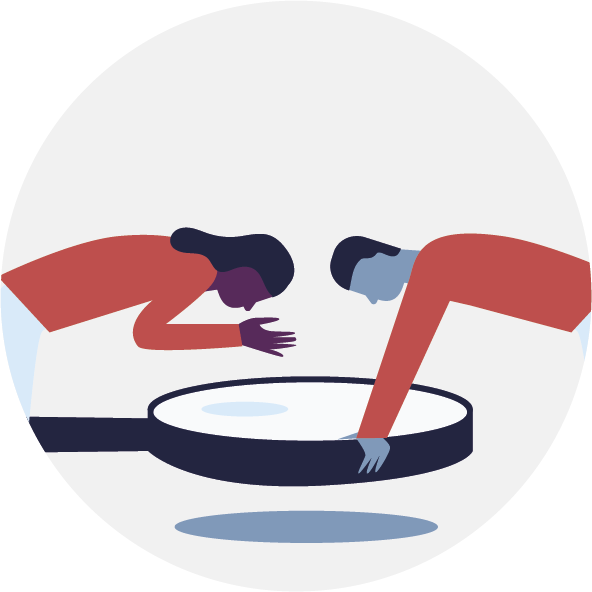 A1: PartneridentifikationBeløbsgrænse: 65.000 kr.’ForsideVejledningAnsøgningen er opbygget i følgende dele:	Forside  	Nøgleinformationer om ansøger(e) og den indsats der ansøges om penge til samt underskrift fra organisationens ansvarshavende.
Del I 	Ansøgningstekst, hvor I skal beskrive:		● Den potentielle partner		● Formål med indsatsen, program og deltagere		● Opfølgning på indsatsen	Ansøgningsteksten skal skrives så en udenforstående læser uden forhåndskendskab til kontekst eller ansøger kan forstå den.	Al tekst på grå baggrund er vejledende tekst og skal slettes, inden I afleverer ansøgningen. 	TIP: I kan nemt fjerne al teksten markeret med grå på en gang - Tryk på fanen ’startside’ og find typografier – højreklik dernæst på ”Overskrift 5” og tryk så på: ”vælg alle forekomster” og tryk dernæst delete på dit tastatur.Del II	Bilagsoversigt: Her listes de obligatoriske og supplerende bilag, som understøtter ansøgningen. Del III 	Tjekliste: Sidste del består af en afkrydsningsliste (tjekliste) til brug før aflevering, for at sikre at ansøgningen ikke falder på administrative krav. Gode råd og hjælp: I Handicappuljens Retningslinjer, som kan findes på handicap.dk/internationalt-samarbejde, kan I finde gode råd til ansøgningsprocessen, hvordan man skruer et godt projekt sammen samt forklaring på de betingelser og krav, der gælder for hver enkel ansøgningstype. Desuden står DH’s rådgivere altid til rådighed for vejledning. Kontakt rådgivningen via e-mail: ais@handicap.dk.Aflevering af ansøgning:Ansøgning inklusive tjekliste og obligatoriske bilag indsendes elektronisk til: ansogning@handicap.dk Ansøgningen kan indsendes løbende.I. Ansøgningstekst (maksimal længde: 5 sider)De(n) potentielle partner(e)	1.a De(n) potentielle partner(e) Hvad har skabt interessen for netop denne/disse partnere? Hvordan er kontakten mellem jer blevet etableret og hvornår? På hvilket grundlag har I valgt at besøge partneren?Hvad ved I om partneren på nuværende tidspunkt og hvor har I jeres viden fra? Har I været i kontakt med andre interessenter, der kender partneren (uddyb gerne)?Partneridentifikationen2.a DeltagerneBeskriv hvem fra den danske organisation der skal møde partneren, disse personers tilknytning til den danske organisation, deres kvalifikationer / forudsætninger (relevant for denne opgave) samt deres rolle i et eventuelt kommende projekt.Hvem er jeres kontaktperson hos partneren og hvilken rolle har vedkommende i partnerorganisationen, samt i planlægningen af besøget?2.b Formål, program og udbytte[I dette afsnit beskrives formålet og indholdet af partneridentifikationsbesøget, herunder hvilke aktiviteter I har planlagt og hvilke spørgsmål og temaer I påtænker at fokusere på.]Hvad er formålet med partnerskabsidentifikationen - hvilke forhold / spørgsmål forventer I at få afklaret?Beskriv programmet for besøget og hvem I skal mødes med. [Vedlæg et detaljeret program og nøjes her med at beskrive indholdet for besøget i store træk, samt hvem I skal mødes med – dels i partnerorganisationen (sekretariatet / bestyrelsen), dels andre aktører der samarbejder med eller kender partneren (fx andre handicap- og civilsamfundsorganisationer, myndigheder, donorer etc.).]Hvilke aktiviteter har I planlagt og hvilke metoder/værktøjer vil I gøre brug af for at øge viden om hinandens organisationer, forventninger, værdier og fælles interesser for et fremtidigt samarbejde?Hvordan vil I afdække partnerens kapacitet under besøget? [Kapacitet skal her forstås som organisationens økonomiske og menneskelige kapacitet i form af økonomi, ledelse, medarbejdere og frivillige, samt legitimitet i forhold til juridisk status, medlemsbase og demokratisk struktur.]2.c Oplysning i Danmark[Oplysningsarbejde i Danmark en mulighed I opfordres til at benytte. Oplysning kan f.eks. være kampagner, opslag på sociale medier, nyhedsbreve eller formidling til organisationens medlemmer og den brede befolkning. Der kan søges om et beløb op til 2 % af indsatsomkostningerne (budgetlinjerne 1-8).]Søger I oplysningsmidler?	Ja  Nej  Hvis ja, beskriv kort hvilken oplysning I vil lave om indsatsen og målgruppen samt forventet rækkevidde og virkemidler.Den fremtidige proces [Processen omkring partnerskabsidentifikationen forventes at føre til et partnerskab og/eller udviklingen af et fælles samarbejde.]3.a Opfølgning på partneridentifikationen Beskriv jeres planer og idéer for den fremadrettede proces efter partnerskabsidentifikationen, herunder beslutningsprocessen omkring hvorvidt et samarbejde etableres.[Inkluder jeres tanker om hvem der skal være ansvarlig for denne beslutningsproces og tidsperspektivet.]3.b Forankring i den danske medlemsorganisationHvordan forventer I at et fremtidigt samarbejde skal forankres i den danske organisation (eksempelvis i sekretariatet eller en projektgruppe)?II. BilagObligatoriske bilag Budgetformat AForeløbigt programMedansøger på ansøgningerSupplerende Supplerende bilag vedhæftes ikke ansøgningen, men kan listes nedenfor. De kan rekvireres af Bevillingssystemet efter behov.III. Tjekliste  Tjeklisten er en obligatorisk del af ansøgningen og er tiltænkt som et redskab til at sikre, at alle administrative krav er opfyldt. Mening er derfor, at tjeklisten skal være en hjælp i ansøgningsprocessen til at undgå, at en ansøgning bliver tilbagesendt på grund af mindre fejl eller mangler.1. Ansøgning2. Budget3. Bilag	Ansøgende dansk organisation (økonomisk ansvarlig):Kontaktperson for den danske organisation:Navn: E-mailadresse:Telefon nr.:Evt. øvrig(e) danske partner(e):Sydpartner(e):Titel: Land(e): Periode:Startdato: Slutdato: Antal dage:Ansøgt beløb:Kr. Heraf handicapkompensation: Kr. Heraf handicapkompensation: Kr. Ansvarshavendes underskrift:Ved underskrift bekræftes organisationens opbakning til det ansøgte partnerskab og nærværende ansøgning om partneridentifikation, samt at disse ligger indenfor Handicappuljens retningslinjer herunder de finansielle krav. Det bekræftes ydermere, at den underskrivende part er ansvarshavende i organisationen.   Sted	Navn på ansvarlig (blokbogstaver)  Sted	Navn på ansvarlig (blokbogstaver)  Sted	Navn på ansvarlig (blokbogstaver)Er der tale om: (der kan sættes flere krydser) Nyt land Ny partner Andet:Er der tale om en genansøgning? (Dvs. en revideret version af tidl. indsendt ansøgning) Nej Ja, tidl. søgt dato/år:Ønskes svarbrev på: Dansk EngelskHar I modtaget rådgivning fra DH i forbindelse med denne ansøgning? Ja NejResumé(Kort beskrivelse af indsatsen på dansk - max 150 ord. Beskrivelsen vil blive brugt som en præsentation af forundersøgelsen på DH’s hjemmeside.)Resumé(Kort beskrivelse af indsatsen på dansk - max 150 ord. Beskrivelsen vil blive brugt som en præsentation af forundersøgelsen på DH’s hjemmeside.)Bilagsnr.Bilagstitel:D.Etc.JaKommentarAlle spørgsmål i ansøgningen er besvaret (forside + del I-II).Ansøgningens del I holder sig indenfor det angivne sideantal.Al vejledende tekst (markeret med grå/kursiv/kantede parenteser) er fjernet. Se vejledningen for tip til nem sletning af hjælpetekst.Der er indsat et dansk projektresumé nederst på forsiden. Alle besvarelser er skrevet med skrifttypen Arial pkt. 11, linjeafstand 1,0, margener: top 3 cm, bund 3 cm, højre 2 cm, venstre 2 cm.Organisationens ansvarshavende har underskrevet ansøgningen på forsiden.JaKommentarDet rigtige budgetformat (A) er benyttet.Budgettallene stemmer overens på forsiden af ansøgning (”Ansøgt beløb”) og i det vedlagte budget.Budgetformat, faneblad 1: Budget og budgetnoter:JaKommentarDer er indarbejdet relevante noter til budgettet Budgetformat, faneblad 3: Handicapkompensation:JaKommentarEr udfyldt såfremt der er ansøgt om penge til handicapkompensation JaKommentarObligatoriske bilag er vedlagt – se liste i del II af ansøgningsskemaet.Alle andre relevante supplerende bilag er blevet listet og kan rekvireres.Alle bilag er alfabetisk ordnet i filnavnet og vedlagt i elektronisk version.